__________________________________________________________________ КАРАР                                      № 33                               ПОСТАНОВЛЕНИЕ2015 йыл 14 май                                                              14 мая  2015 годаОб обеспечении безопасности людей на водных объектах, охране их жизнии здоровья на территории сельского поселения Кушманаковский сельсовет муниципального района Бураевский район РБВ соответствии с Федеральным законом от 6 октября . № 131-ФЗ «Об общих принципах организации местного самоуправления в Российской Федерации», Постановления Правительства Республики Башкортостан от 7 ноября 2006 года №315 «Об утверждении Правил охраны жизни людей на воде в Республике Башкортостан и Правил пользования водными объектами для плавания на маломерных  плавательных средствах в Республике Башкортостан»  и в целях обеспечения безопасности и отдыха населения на реках и водоемах муниципального района и постановлением главы администрации муниципального района Бураевский район РБ от 29 апреля 2015г. №372 «Об обеспечении безопасности людей на водных объектах, охране их жизни и здоровья на территории муниципального района Бураевский район» постановляю:Утвердить прилагаемый План мероприятий по охране жизни людей на водоёмах (приложение № 1) и перечень мер по обеспечению безопасности населения в  местах массового отдыха на водоёмах на территории сельского поселения Кушманаковский сельсовет. (приложение № 2). На территории сельского поселения   осуществить мероприятия по обеспечению безопасности населения при пользовании водоёмами, провести отвод земли под места массового отдыха на воде и оборудовать спасательный пост. Провести техническое освидетельствование мест для купания с участием инспекторов ГИМС ГУ МЧС России по Республике Башкортостан и органов Федеральной службы по надзору в сфере защиты прав потребителей и благополучия человека по Республике Башкортостан. Запретить купание в не установленных для этого местах путём предупреждения и выставления знаков, запрещающих купание. Определить места массового отдыха граждан на воде и назначить обученных ответственных лиц в населённых пунктах, обеспечить проведение рейдовых проверок в местах массового отдыха населения вдоль берегов рек и прудов. Принять меры по пресечению загрязнения водоёмов, захламления территорий, несанкционированных стоянок и моек автотранспорта, самовольной вырубки деревьев, недопущению нахождения бродячих животных в местах массового отдыха и купания.Местом массового отдыха населения на воде к купальному сезону 2015 года определить по д. Кушманаково- река Сибирган- на востоке д. Кушманаково; д. Кудашево- река Сибирган- за огородом жителя Ахмадуллина Барыя; д. Тугаево- река Сульзи- от моста на расстоянии от 30 до  вниз по течению..Директору МОБУ ООШ д. Кудашево (Самигуллин И.Р.) предусмотреть дополнительное обучение учащихся правилам поведения на воде способом оказания первой медицинской помощи пострадавшим в рамках учебной программы курса «Основы безопасности жизнедеятельности», при проведении классных мероприятий, а также в период летней оздоровительной работы с детьми.Рекомендовать УУП по сельскому поселению Кушманаковский сельсовет отдела МВД России по Бураевскому району  (Галиеву Ш.Р.) в купальный сезон в местах массового отдыха людей на воде обеспечить охрану общественного порядка, не допускать распитие крепких спиртных напитков, к нарушителям правопорядка принимать меры в соответствии с законодательством.Управляющему делами администрации сельского поселения Каюмову А.Д.  организовать взаимодействие с ведущим специалистом по вопросам ГО и ЧС администрации муниципального района  в вопросах обеспечения безопасности на воде. Контроль за исполнением настоящего постановления возлагаю на управляющего делами администрации сельского поселения. (Каюмов А.Д.).Глава Администрации				 		  сельского  поселения                                                                                      А.А.АхмеровПриложение № 1 к постановлению главы Администрации сельского поселения Кушманаковский сельсовет муниципального района  Бураевский район                        от «14» __мая____2015 г. №_33ПЛАН мероприятий по охране жизни людей на водоёмах на территории сельского поселения Кушманаковский сельсовет муниципального района Бураевский район Республики БашкортостанУправляющий делами                      	         		А.Д.Каюмов                                                                              Приложение № 2 к постановлению главы Администрации сельского поселения Кушманаковский сельсовет муниципального района  Бураевский район                        от «14» __мая____2015 г. №_33ПЕРЕЧЕНЬ мер по обеспечению безопасности населения на пляжах и других местах массового отдыха на водоёмахсельского поселения Кушманаковский сельсовет муниципального района Бураевский район Республики БашкортостанРаботники спасательных станций и постов, водопользователи, дружинники и участковые проводят в местах массового отдыха разъяснительную работу по предупреждению несчастных случаев с людьми на воде с использованием радиотрансляционных установок, мегафонов, стендов и фотовитрин с пропагандистским материалом и др.Указания работников ГИМС МЧС России по Республике Башкортостан, спасателей, сотрудников полиции в части обеспечения безопасности людей и поддержания правопорядка в местах массового отдыха являются обязательными для водопользователей (владельцев пляжей) и граждан.Каждый гражданин обязан оказать посильную помощь людям, терпящим бедствие на воде.В местах массового отдыха запрещается: купаться в местах, где выставлены щиты (аншлаги) с предупреждающими и запрещающими знаками и надписями; заплывать за буйки, обозначающие границы плавания;подплывать к моторным, парусным судам, вёсельным лодкам и другим плавсредствам, прыгать с не приспособленных для этих целей сооружений в воду;загрязнять и засорять водоёмы и берега;купаться в состоянии алкогольного опьянения;приводить с собой собак и других животных;играть с мячом в спортивные игры в не отведённых для этих целей местах, а также допускать шалости, связанные с нырянием и захватом купающихся и др., подавать крики ложной тревоги;плавать на досках, брёвнах, лежаках, автомобильных камерах, надувных матрацах и т.д.Обучение людей плаванию должно проводиться в специально отведённых местах. Ответственность за безопасность обучаемых несёт преподаватель (инструктор, тренер), проводящий обучение или тренировку. Взрослые обязаны не допускать купания детей в не установленных местах, их шалостей на воде, плавания на не приспособленных для этого средствах (предметах) и других нарушений.Места для отдыха детей на воде лагерей и иных детских оздоровительных учреждений кроме соблюдения общих требований должны быть ограждены  штакетным забором со стороны суши. На этих местах спасательные круги и концы «Александрова» навешиваются на стойках (щитах), установленных на расстоянии  от уреза воды, через каждые , оборудуются участки для купания и обучения плаванию детей дошкольного и младшего школьного возраста с глубиной не более , а также для детей старшего возраста с глубинами не более . Эксплуатация места для отдыха детей на воде в лагерях отдыха детей запрещается без наличия инструкторов по плаванию, на которых возлагается ответственность за безопасность детей и методическое руководство обучением их плаванию.  Управляющий делами                      	         		А.Д.КаюмовБашkортостанРеспубликаhы   Борай районы  муниципаль                                                                                                                                                                                                             районының  Кушманак ауыл   советы ауыл биләмәhе        хакимиәте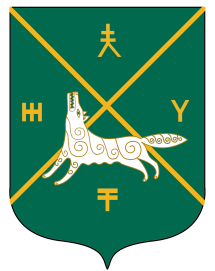 Администрация сельского поселения Кушманаковский сельсовет муниципального района     Бураевский район Республики Башкортостан№п/пНаименование мероприятийСрок исполне-нияИсполнители(по согласованию) Отметка о выполне-нии1.На заседании   комиссии по ЧС и ОПБ сельского поселения рассмотреть вопросы обеспечения безопасности населения в местах массового отдыха  до начала купально-го сезона комиссия по ЧС и ОПБ2.На заседании заслушать старост деревень о ходе выполнения требований статей  14, 15 Федерального закона от 6 октября . № 131-ФЗ «Об общих принципах организации местного самоуправления в Российской Федерации»до 20 мая 2015 г. комиссия по ЧС и ОПБ3.На стендах здания администрации СП и в населенных пунктах СП опубликовать постановление главы Администрации  о мерах по охране жизни людей на водеПосле принятия4. На территории СП  провести мероприятия по обеспечению безопасности населения при пользовании водоёмами и провести отвод земли под места массового отдыха на воде. Запретить купание вне установленных местах путём предупреждения и выставления знаков, запрещающих купаниедо начала купально-го сезонаГлава сельского поселения6.Приобрести агитационные листовки и плакаты по правилам поведения на воде и оборудовать соответствующие щиты в населённых пунктахдо начала купально-го сезонаГлава сельского поселения7.Места массового отдыха оборудовать в соответствии с предъявляемыми к ним требованиями до начала купально-го сезонаГлава сельского поселения